Arduino e visual basicCodice VB per far accendere o spegne due ledPublic Class Form1    Shared _continue As Boolean    Shared _serialPort As SerialPort    Private Sub Form1_Load(sender As Object, e As EventArgs) Handles MyBase.Load        SerialPort1.Close()        SerialPort1.PortName = "com7"          SerialPort1.BaudRate = 9600        SerialPort1.DataBits = 8        SerialPort1.Parity = Parity.None        SerialPort1.StopBits = StopBits.One        SerialPort1.Handshake = Handshake.None        SerialPort1.Encoding = System.Text.Encoding.Default    End Sub    Private Sub Button1_Click(sender As Object, e As EventArgs) Handles Button1.Click        SerialPort1.Open()        SerialPort1.Write("0")        SerialPort1.Close()    End Sub    Private Sub Button2_Click(sender As Object, e As EventArgs) Handles Button2.Click        SerialPort1.Open()        SerialPort1.Write("1")        SerialPort1.Close()    End Sub    Private Sub Button3_Click(sender As Object, e As EventArgs) Handles Button3.Click        SerialPort1.Open()        SerialPort1.Write("2")        SerialPort1.Close()    End Sub    Private Sub Button4_Click(sender As Object, e As EventArgs) Handles Button4.Click        SerialPort1.Open()        SerialPort1.Write("3")        SerialPort1.Close()    End Sub    Private Sub Button5_Click(sender As Object, e As EventArgs) Handles Button5.Click        SerialPort1.Open()        SerialPort1.Write("4")        SerialPort1.Close()    End SubEnd Class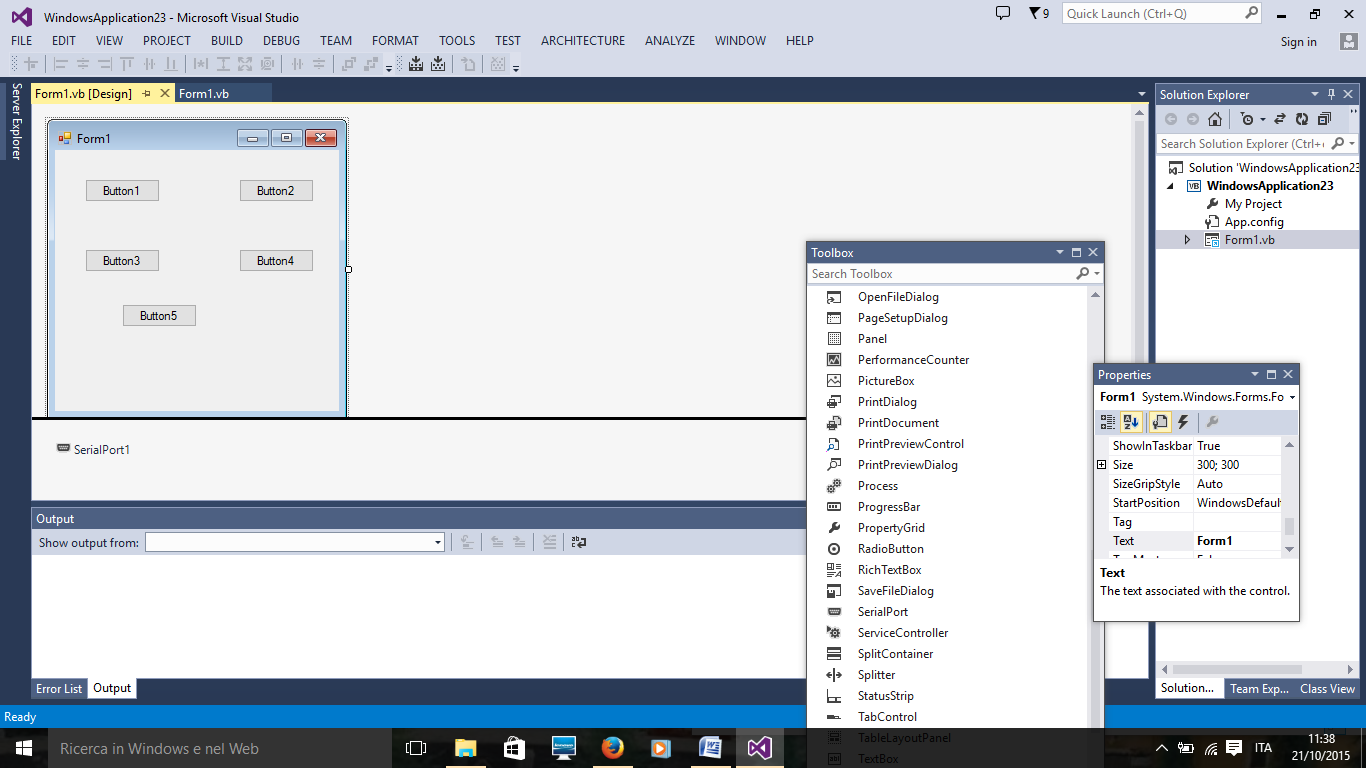 Attenzione ad inserire SerialPort1Codice Arduinovoid setup() {   pinMode(4,OUTPUT); pinMode(5,OUTPUT);    Serial.begin(9600); } void loop() {   int comando;  if (Serial.available()){    delay(100);    while(Serial.available()>0){      comando=Serial.read();             if(comando=='0')        digitalWrite(4,LOW);          if(comando=='1')        digitalWrite(4,HIGH);        if(comando=='2')        digitalWrite(5,LOW);          if(comando=='3')        digitalWrite(5,HIGH);        if (comando=='4'){digitalWrite(4,LOW);        digitalWrite(5,LOW);}   }     }         }